天主教社會倫理（港情專題）－初中教材08課題：巴拿馬文件5.　附錄（一）〈巴拿馬文件 港政商BVI大曝光〉明報新聞網，https://goo.gl/e9dSaF，2016年4月20日5.　附錄（二）〈解密背後（港澳篇）〉明報新聞網，https://goo.gl/Z8PDJz，2017年11月215.　附錄（三）〈巴拿馬文件：我們知道的是什麼？〉BBC中文網，https://goo.gl/1yKwsE，2016年4月4日範疇香港的經濟（二）應用香港的經濟（二）應用香港的經濟（二）應用香港的經濟（二）應用香港的經濟（二）應用香港的經濟（二）應用香港的經濟（二）應用香港的經濟（二）應用教材重點本教材透過事實資料引出通識科中離岸交易、逃稅、洗黑錢的概念，接著討論金融經濟制度內的詐騙，進而理解經濟與道德，藉此提升對商業道德的關注。本教材透過事實資料引出通識科中離岸交易、逃稅、洗黑錢的概念，接著討論金融經濟制度內的詐騙，進而理解經濟與道德，藉此提升對商業道德的關注。本教材透過事實資料引出通識科中離岸交易、逃稅、洗黑錢的概念，接著討論金融經濟制度內的詐騙，進而理解經濟與道德，藉此提升對商業道德的關注。本教材透過事實資料引出通識科中離岸交易、逃稅、洗黑錢的概念，接著討論金融經濟制度內的詐騙，進而理解經濟與道德，藉此提升對商業道德的關注。本教材透過事實資料引出通識科中離岸交易、逃稅、洗黑錢的概念，接著討論金融經濟制度內的詐騙，進而理解經濟與道德，藉此提升對商業道德的關注。本教材透過事實資料引出通識科中離岸交易、逃稅、洗黑錢的概念，接著討論金融經濟制度內的詐騙，進而理解經濟與道德，藉此提升對商業道德的關注。本教材透過事實資料引出通識科中離岸交易、逃稅、洗黑錢的概念，接著討論金融經濟制度內的詐騙，進而理解經濟與道德，藉此提升對商業道德的關注。本教材透過事實資料引出通識科中離岸交易、逃稅、洗黑錢的概念，接著討論金融經濟制度內的詐騙，進而理解經濟與道德，藉此提升對商業道德的關注。關鍵概念離岸交易、逃稅、洗黑錢離岸交易、逃稅、洗黑錢離岸交易、逃稅、洗黑錢離岸交易、逃稅、洗黑錢離岸交易、逃稅、洗黑錢離岸交易、逃稅、洗黑錢離岸交易、逃稅、洗黑錢離岸交易、逃稅、洗黑錢天社倫天社倫議題天社倫議題天社倫議題天社倫議題天社倫議題天社倫議題天社倫議題天社倫議題天社倫正義正義公益人權人權尊重尊重分享天社倫天社倫原則天社倫原則天社倫原則天社倫原則天社倫原則天社倫原則天社倫原則天社倫原則天社倫人性尊嚴大眾公益大眾公益大眾公益團結關懷團結關懷財產的社會性財產的社會性天社倫互補原則優先關愛窮人優先關愛窮人優先關愛窮人工作的意義工作的意義整全的人性發展整全的人性發展相關學科初中綜合人文科目：生活與社會──香港的經濟通識科單元：今日香港──香港的經濟發展全球化──全球全經濟初中綜合人文科目：生活與社會──香港的經濟通識科單元：今日香港──香港的經濟發展全球化──全球全經濟初中綜合人文科目：生活與社會──香港的經濟通識科單元：今日香港──香港的經濟發展全球化──全球全經濟初中綜合人文科目：生活與社會──香港的經濟通識科單元：今日香港──香港的經濟發展全球化──全球全經濟初中綜合人文科目：生活與社會──香港的經濟通識科單元：今日香港──香港的經濟發展全球化──全球全經濟初中綜合人文科目：生活與社會──香港的經濟通識科單元：今日香港──香港的經濟發展全球化──全球全經濟初中綜合人文科目：生活與社會──香港的經濟通識科單元：今日香港──香港的經濟發展全球化──全球全經濟初中綜合人文科目：生活與社會──香港的經濟通識科單元：今日香港──香港的經濟發展全球化──全球全經濟　0.　引起動機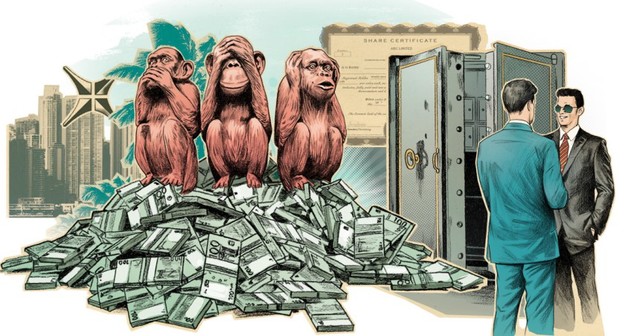 ［圖片來源：https://goo.gl/Ei6Py8］巴拿馬文件背景資料：      「國際調查記者同盟」(ICIJ)披露巴拿馬一間律師行的文件，顯示在過去40年曾協助多國的政要和名人透過離岸公司，去處理財務交易、逃稅、處理黑錢、賄款或騙款等隱藏資產。同時，巴拿馬文件亦揭示了香港申報及查冊制度問題。ICIJ統計資料顯示，涉及香港的註冊離岸公司中介機構有2212間，服務3.77萬間離岸公司，屬全球之冠。        「 巴拿馬文件」中涉及俄羅斯總統普京、國家主席習近平、英國首相卡梅倫等政要的親屬，更包括多個香港本地名人富商。多個國家的政府表示會針對可能出現的金融不當行為展開調查。見附錄（一）至（三）【引導題】見上圖。你看見甚麼？它們代表甚麼？它們的關係如何？［設題目的：引起動機］參考答案：自由表達　1. 把握離岸交易、逃稅、洗黑錢的概念【概念題】上圖描述中提及的離岸公司、逃稅和黑錢，三者是甚麼意思？互為的關係為何？［設題目的：把握離岸交易、逃稅、洗黑錢的概念］參考答案：自由表達　2. 了解巴拿馬文件【分析題】派發附錄（一）至（三）有關巴拿馬文件的報導給學生閱讀。完成閲讀資料後，討論及匯報以下兩條問題：          (1) 甚麼是巴拿馬文件？          (2) 涉及甚麼不合法行為？［設題目的：認識「巴拿馬文件」事件，為其後有關之討論埋下伏筆］參考答案：自由表達　3. 探討巴拿馬文件的影響【分析題】你會否贊同在巴拿馬文件中所涉及的人之做法？請說明你的理由（提示：可循多方面去考慮，例如 該事件會否對你個人有直接或間接影響？跟你的個人價值觀有沒有矛盾？對香港會否有影響？)［設題目的：透過討論和交流，讓學生循多角度去獨立思考問題］參考答案：( 學生可以自由表達及分享自己的看法 )不贊同在巴拿馬文件中所涉及的人之做法。因為(i)　那些是看似「合法」的手段去隱瞞財產、偽造賬證等，企圖不繳交全部或部份的應課稅金額。這些行徑含有欺詐性，有機會涉及違法行為。(ii)　逃稅者為減輕自己的負擔，令到政府庫房稅收的收入大大地減少，影響政府的財政資源之收入和運作，最終損害到公眾利益。這樣亦是對其他納稅者不公，因政府或為須要確保收入達標，而加徵稅項，繼而加重他納稅者的稅務負擔。***天社倫觀點：道德與經濟：天主把大地給予人類，作為人類所有成員維生之用，不排除任何人，也不偏𥘵任何人。此即為世間財物皆為眾人普遍擁有之基礎。(《教會社會訓導彙編》#171)任何財物，即使是合法擁有的財物，都常帶有普遍共享的性質；任何不正當的囤積都是不道德的，因為這公然違反創造者賦予的所有物品皆為所有人共享的最終目的。基督的救贖是人的整全解放，即是說，人不僅從「有所需」中獲得釋放，亦從「擁有」中獲得釋放。(《教會社會訓導彙編》#328)教會社會訓導強調經濟的道德含意。(《教會社會訓導彙編》#330)道德與經濟的關係是必須的、內在的；經濟活動和道德行為緊密相繫。…經濟的目標不在經濟本身，而在於如何使人類和社會受惠。(《教會社會訓導彙編》#331)道德是經濟生活必要的一環，既不反對經濟，亦非中立：道德若受正義及團結關懷的精神所啓迪，就會在經濟領域內助長社會效率。(《教會社會訓導彙編》#332)經濟活動必須為所有人和所有民族服務，才具道德特徴。(《教會社會訓導彙編》#333)經濟的目標在於發展財富，以及不僅在量方面，也在質方面累積財富。倘若這目標能幫助人在團結關懷中、達致全面的發展，並且幫助人所處身的社會得到全面發展，便合乎道德。事實上，發展不可被簡約為只是累積商品和服務的過程。(《教會社會訓導彙編》#334)一個真正的有競爭的市場是達到正義諸重要目標的有效工具，這些目標包括：調節個別企業的暴利、回應消費者的需求、更有效使用和保存資源、奬賞企業精神和創意、公開資訊，令消費者在健康競爭的環境下作比較和選購產品。(《教會社會訓導彙編》#347)我們在評估自由巿場時，不能不理會它所追求的目標，和它在社會層面所傳遞的價值觀。…與利潤共存而同樣基本的，是在更高層次的對社會的有用性(social usefulness)。(《教會社會訓導彙編》#348)世界性經濟金融系統的組織及功能愈趨複雜，就愈有需要規範其發展過程，引導它們走向人類大家庭福祉這目標。(《教會社會訓導彙編》#371)稅收和公共開支對每個公民團體和政治團體都有重大的經濟意義，其目標就是使得公共財政本身可以成為發展和團結關懷的工具。(《教會社會訓導彙編》#355)4.　探討基本法立法【基本法相關題】基本法第五章第一節關於財政、金融、貿易和工商業。如果要杜絕這些不合法的事件發生，使香港不會稱為逃稅天堂，你認為可以根據基本法哪一條在本地立法。提示：第109條、第112條、第115條或第118條。［設題目的：讓學生加深對基本法的認識］參考答案：自由作答【明報專訊】「巴拿馬文件」掀起的離岸公司文件泄密風波席捲全球，繼歐美多名政要陷入逃稅醜聞，《明報》、《香港01》及《壹週刊》分別與國際調查記者同盟（ICIJ）接觸，獲得巴拿馬文件中部分與香港有關的資料。本報深入偵查後，發現「政治新星」、青年事務委員會主席劉鳴煒持英國國籍，他日後若更上層樓，參與行政會議或立法會便要放棄英籍。另外有立法會議員涉嫌漏報擔任離岸公司董事，城中多名富豪操作離岸公司，隱密地處理生意的蹤迹亦一一曝光。首階段偵查可見多名本地名人的離岸公司操作（見圖）。其中在1997至2002年任行會非官守成員的唐英年，在回歸日前夕與地產商鄭維志合組離岸公司，雖然唐已申報該公司，惟外界一直不知該公司業務及股東另涉其他商人。另一行會前成員、「新界王」劉皇發亦與家族成員捲入英籍疑雲，另外劉皇發任董事的離岸公司亦間接持香港公司，並投資物業獲利過千萬，劉皇發當時只申報是公司股東，沒向立法會申報董事職務。為何至今方能窺其端倪？因為香港一直依賴從政者自願申報利益，傳媒及公眾只能透過本地查冊系統對照監察，當遇到「離岸公司」便無法追溯董事、股東和資金業務等資料，申報制度的「陽光」根本不能「射透」。香港向依賴從政者自願申報其實，富人開設離岸公司並不違法，這種做法在商界及金融界相當普遍。巴拿馬文件揭示，長和系主席李嘉誠及恒地主席李兆基也不是例外，前者藉離岸公司管理資產，後者用作持有部分家族財產。影星成龍則與多名內地富商合作成立公司，股東名單首次曝光。此外，香港稅制下，居民的海外收入一般毋須繳稅。因此，居民如通過離岸公司持有海外資產或業務，並不構成瞞稅嫌疑。另一方面，涉嫌賄賂聯合國大會前主席的澳門大亨吳立勝，原來家族成員投資足迹早已遍佈香港，巴拿馬文件助本報重組其家族在香港的買賣，發現他們坐擁逾億元資產。巴拿馬文件一石激起千重浪，折射香港申報及查冊制度問題。ICIJ統計資料顯示，涉及香港的註冊離岸公司中介機構有2212間，服務3.77萬間離岸公司，屬全球之冠。巴拿馬文件披露本港行政會議、立法會及其他公職人員的身影，暫時暴露在陽光之下文件屬冰山一角。一年多前《南德意志報》從匿名者獲得位於巴拿馬、屬全球第四大離岸金融服務公司的莫薩克‧馮賽卡律師行（Mossack Fonseca & Co.）逾1150萬份文件，資料橫跨近40年，容量達2.6TB，報社遂向ICIJ求助。ICIJ組織80個國家和地區的記者，經過一年調查，終在今個月上旬公布結果，冰島總理貢勞格松更成為「第一滴血」，因涉嫌隱瞞海外資產而下台。面對坊間指其協助客戶逃稅及洗黑錢等指控，莫薩克‧馮賽卡律師行回覆本報查詢時表示，會嚴謹為客人做全面的財務盡職調查（Due diligence），其客戶多來自有信譽的律師行及金融機構，受國際「認識你的客戶」（Know your client）協議及當地法律約束。按一般協議，若客戶涉及非法活動，須通知律師行，律師行會中止服務；律師行亦會向執法機構舉報不法活動，配合調查。離岸公司是否一定違法？巴拿馬文件揭示多國政商界人士開設離岸公司，惹來逃稅、洗黑錢的猜疑。會計界立法會議員梁繼昌不諱言，慳稅是其中一個開設離岸公司的理由，如何界定是否合法，須視乎法庭就每宗個案手法的判決，但他強調，若當事人刻意隱瞞不報資產及收入以逃稅，即屬刑事。梁強調，離岸公司不一定犯法，也有正規用途。他稱，因離岸公司所屬地區大多是英國前屬土，行使普通法，若有法律糾紛，英國樞密院可行使終審權，加上投資者擔心中國政治局勢動盪，故吸引部分上市公司選擇以海外公司控制資產。他又稱，名人富商希望透過離岸公司保障私隱，不欲他人得悉其資產，因為公眾未能查核相關公司的董事、股東等資料。離岸公司多層關係　隱藏真正擁有人身分？巴拿馬文件揭露不少離岸公司的幕後股東和董事，不過本報發現，部分離岸公司的股東或董事，實為另一離岸公司，結果其真正擁有人仍難以得知。部分離岸公司的董事，更是一些身分不詳的開曼群島或其他離岸島國人士，令一層又一層的離岸公司面紗難以全面揭開。本報在過去一個月處理大批巴拿馬文件，發現擔任離岸公司董事未必與股東有直接關連，背後股東仍可透過多重離岸公司隱藏身分。在英屬處女群島（BVI）開設公司，公司之董事可由人或具法人地位的公司擔任，情與香港註冊公司相若。本報發現一間名為Parkridge Ltd（下稱Parkridge）的離岸公司在非洲塞席爾共和國註冊，曾分別擔任多間港澳名人持有的離岸公司董事，不過文件無披露各間公司之間是否有關。本報又發現莫薩克．馮賽卡律師行，曾代表Parkridge簽署一份董事請辭信，揭示Parkridge的角色。該文件顯示，Parkridge辭任BVI公司「Tramont International Ltd.」的董事，公司由兩名內地人持有。文件顯示，Parkridge擔任董事期間，並未參與有關公司的任何交易、合約或收購任何資產及負債，亦未有委任其他董事及行政人員。另外，Parkridge曾為另一間離岸公司出任董事時，曾簽了一份同意書，Parkridge不會就擔任該離岸公司董事作出任何索償。Parkridge在巴拿馬文件中未有揭露誰是股東，只能從文件中得知28人共同擔任董事，其中4人擁有巴拿馬護照。有熟悉離岸公司服務的律師指出，離岸公司隱藏背後股東身分的方法只得一個，就是透過多重的離岸公司以隱藏身分，令離岸公司的網絡錯綜複雜，他認為，這樣的處理手法可以已經不合時宜，多重的離岸公司雖可隱藏背後股東，但不便利於為離岸公司業務上作出安排，加上近年世界各地對離岸公司的監管收緊，故多重隱藏的做法未必可有效運用離岸公司。上市公司用離岸公司持股為慳稅？雖然商人成立離岸公司本身並無牴觸任何法律，但有專業人士解釋，香港屬國際金融中心，企業上市重組經常涉及離岸公司的運用，令市民忽略背後的道德風險。事實上離岸公司具有的高度隱密性，為政商界人士提供大量稅務操作，甚至避稅的空間。目前全球可供註冊成立離岸公司的國家不少，除較著名的英屬處女島（BVI）、開曼群島，亦包括巴拿馬、薩摩亞等地。專門從事公司清盤及重組的資深律師伍兆榮表示，本港富豪成立離岸公司其中一個主要用途是控制資產作稅務安排，目前香港股份轉讓須徵收0.2%印花稅，惟若以離岸公司交易則毋須繳交，另外透過買賣持有物業的離岸公司，因為是純粹公司買賣，亦可避過樓市「辣稅」。同時，透過離岸公司持有物業亦令外界難以追尋業主身分。有不願具名金融業人士更指出，不少人會利用離岸公司避稅，以目前香港企業每年須繳交16.5%的利得稅為例，稅務局主要以交易雙方企業的申報作核實，由於非上市離岸公司帳目毋須經過會計師審核，而且股東隱密度高，只要與交易對手「有默契」，甚至同樣屬於離岸公司，即使帳目有刻意安排避稅的舉動，稅局也難發現。信永中和會計師事務所管理合伙人盧華基表示，不少中港富豪對於私人財產都非常講求保密，同時華人社會對於處理財產繼承問題的需求愈來愈大，富豪採取家族信託形式處理財產，當中信託涉及開設大量離岸公司，而主要原因正是該批國家大部分雖然依從英聯邦法律，惟法制較傾向保護股東。為何會用不記名股票（Bearer Share）形式持股？根據本報取得的巴拿馬文件顯示，立法會議員劉皇發、國際影星成龍的離岸公司，首個股東曾以「不記名股票（Bearer Share）」形式持有，這是極隱密的持股方式，無法追查股東身分。會計界立法會議員梁繼昌解釋，一般情況下，持有股份權證者即為股東，律師行也不會存備股東名單，但若遺失該權證，就會失去股東身分。ICIJ統計顯示，2005年英屬處女群島限制不記名股票做法，莫薩克‧馮賽卡律師行將該批採用不記名股票做法的客戶轉戶至巴拿馬。懷疑資產非法所得　可被充公？本報獲得吳立勝的離岸公司註冊文件，披露家族在港資產，關鍵是吳以西九龍港景峰一單位為註冊地址，該單位由其妻潘暖荷持有。本報再「順藤摸瓜」，發現吳立勝家族在港擁逾億元資產。本報又根據吳立勝的離岸公司名稱「南南新聞國際集團有限公司」，發現香港亦有類似名稱公司，另有公司是由聯合國貪污案中的被告所持有，揭露這宗國際貪案與香港千絲萬縷的關係。會計界立法會議員梁繼昌指出，一般情况下，香港與離岸公司的所屬地區沒簽署稅務合作協議，難以取得公司的董事及股東名單等資料。他稱香港反洗黑錢的條例嚴緊，若負責協助註冊離岸公司的中介發現客戶有洗黑錢嫌疑，必須舉報。曾任廉署調查主任的民主黨總幹事林卓廷表示，如有合理懷疑有關資產來自非法活動所得，根據《有組織及嚴重罪行條例》，執法機構可充公有關資產；而有關貪案中有被告在港開設公司，有清洗黑錢之嫌，本港執法機構應主動調查。本港律政司、廉署、海關及警方均不作評論。海量巴拿馬文件　如何從中揭秘？《南德意志報》和ICIJ取得逾1150萬份文件，資料橫跨近40年，當中大多是註冊離岸公司的中介機構與莫薩克‧馮賽卡律師行的電郵，內含公司註冊資料、董事股東名單及當事人的證件副本，文件上的簽名、住址往往成為主要追查線索，但要揭開背後的利益及關係，還要配合本地查冊。舉例成龍開設離岸公司龍泉，惟大批文件只顯示其股東名字及簽名，未有其他證件確認當事人真正身分。本報先鎖定一批關鍵人物，再在本地公司註冊處查找附有相關者簽署的文件，以對照巴拿馬文件的簽名，兩者脗合才可確定與成龍合作的是內地多名富豪，當然少不免的是向當事人查詢，肯定資料無誤。澳門大亨吳立勝早年在港投資，公司註冊處只能找到部分資料，其申報住址一直是尖沙嘴寶勒巷的辦公室，難以聯繫當事人。巴拿馬文件揭示吳妻潘暖荷在港的真正住址，記者再透過土地查冊翻查資料，方能拼湊吳氏家族在港的資產版圖。偵查過程仍不時碰壁，巴拿馬文件只透露部分政商人物關係，但未有透露離岸公司更多細節，記者嘗試翻查剪報及港交所等資料，均未見偵查對象的離岸公司蹤迹，離岸公司的業務及所持資產往往成謎。政府同樣設限，本報曾分別以市民及記者身分向行會秘書處查閱早年申報，惟對方以私隱為由拒絕提供資料，中央圖書館亦沒存檔，記者最終只能依憑明報資料室及舊日剪報確認當事人的申報紀錄。政府早年修訂《公司條例》，擬限制查閱董事住址及身分證號碼，遭新聞界、工會及法律界等反對，終暫緩修訂。惟私隱專員公署去年稱個人資料登記冊的保障不理想，促檢討做法，記協當時發聲明反對重新考慮限制公司查冊。國際媒體日前披露了多達1100餘萬份全球政要利用「避稅天堂」的機密文件，震驚世界輿論。文件涉及中國多名現任及前任領導人家族成員。這批文件來自世界上最為神秘的公司之一、一家名為莫薩克·馮賽卡的巴拿馬法律服務公司。這些是什麼文件？洩露的文件顯示莫薩克·馮賽卡公司的客戶能如何洗錢、避開制裁以及逃稅。其中的一個案例顯示，該公司給一名美國百萬富翁客戶提供假的物權記錄，向當局隱瞞財富。這種做法直接違反了為打擊洗錢和逃稅的國際法規。這些文件都涉及哪些人物？這批洩露的文件資料涉及12名前任和現任的國家元首，其中包括被指控盜竊國家財產的獨裁者。這些國家元首和政客的親屬和合作伙伴也牽扯其中，人數超過60名。文件也披露了疑似洗錢金額達10億美元的團伙，這個團伙的成員包括俄羅斯總統普京的數名親信。文件還涉及中國國家主席習近平的姐夫、烏克蘭總統波羅申科、阿根廷總統馬克里、英國首相卡梅倫去世的父親和巴基斯坦總理謝里夫4個孩子中的3個。莫薩克·馮賽卡的資料同時顯示冰島總理西格蒙杜爾·貢勞格松有涉及其妻子財產的未申報利益。他目前面臨辭職的呼聲。這批文件也觸及到世界足球的監管機構國際足聯。部分文件顯示國際足聯道德委員會的一名核心成員、烏拉圭律師胡安·佩德羅·達米阿尼和他的律師事務所為至少7家離岸公司提供法律協助。去年5月份被捕的一名前國際足聯副主席涉嫌這幾家離岸公司。那名副主席是在美國針對足球腐敗的調查中落馬的。避稅天堂如何運作？儘管在使用避稅天堂是有合法途徑，但是很多作法都是為了隱瞞財富真實的主人、財產來源和避稅。這些違規操作中的一種作法就是創建「空殼公司」。這些空殼公司對外是合法經營的模樣，但實際上卻是個空殼。空殼公司的實際作用就是管錢、並且隱蔽錢的主人。文件涉及的人士怎樣說？莫薩克·馮賽卡公司說，他們經營超過40年，從未因涉及不法活動而被控或者被起訴。俄羅斯總統普京的發言人帕斯科夫稱，這個報道都是「那些一直致力詆譭普京和俄羅斯世界領袖地位的記者和一些組織的成員搞出來的」。冰島總理貢勞格松在接受一家瑞典電視台採訪時說，他的商業經營都能拿到桌面上，並隨即中斷了採訪。國際足聯表示，他們目前正調查達米阿尼。達米阿尼周日對路透社說，在國際足聯被捲入貪腐指控後，他就和國際足聯擺脫了幹系。誰洩露了這些巴拿馬文件？總共有1150萬份文件被德國的《南德日報》和英文簡稱ICIJ的「國際調查報道記者聯盟」獲得。隨後在過去的一年裏，「國際調查報道記者聯盟」和全球76個國家、109家媒體機構的記者一起分析了這批文件。BBC對消息來源並不知情。此次文件洩露是歷史上規模最大的一次，遠超過「維基解密」當年的規模。總共有包括公司、信託機構和基金會在內的214000個實體的文件被洩露。這些洩露文件的時間跨度從1977年一直到2015年12月。文件中以電子郵件的數量最大，但也包括合同和護照的影印文本。6.　資料來源[1]　香港電台通識網，通識概念詞庫，https://liberalstudies.hk/，（2016-04-05），[2017-09-28]。[2]　香港電台通識網，通識概念詞庫，https://liberalstudies.hk/，（2014-04-16），[2017-09-28]。[3]　香港電台通識網，通識概念詞庫，https://liberalstudies.hk/，（2012-07-18），[2017-09-28]。